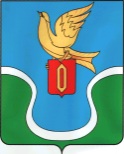                                            ГОРОДСКАЯ ДУМАМУНИЦИПАЛЬНОГО ОБРАЗОВАНИЯ        «ГОРОДСКОЕ ПОСЕЛЕНИЕ            «ГОРОД ЕРМОЛИНО»                                            КАЛУЖСКАЯ ОБЛАСТЬ                                                                             РЕШЕНИЕ«19 » июня   2019 г.                                                                                       № 32«О продлении договоров безвозмездного пользования нежилых помещений»В соответствии с Федеральным законом № 131 – ФЗ от 06.10.2003  «Об общих принципах организации местного самоуправления в Российской Федерации», Уставом муниципального  образования «Городское поселение «Город Ермолино», на основании обращения Главы администрации, Городская Дума муниципального образования «Городское поселение «Город Ермолино»,РЕШИЛА:1. Продлить договор безвозмездного пользования с ГБУ КО «Боровская районная станция по борьбе с болезнями животных» на нежилое помещение  расположенное по адресу: г. Ермолино, ул. Гагарина, д. 8 А, общей площадью 38,5  кв. м.;2. Администрации муниципального образования «Городское поселение «Город Ермолино» подготовить договора безвозмездного пользования нежилыми помещениями.3. Решение вступает в силу со дня его принятия.Глава МО «Городское поселение                                       «Город   Ермолино»                                                               Л.А. Федотова                          Отп. 7 экз.3 – в дело 1 – админ. ГП «Г. Ермолино»1 – прокуратура1 –  ГБУ КО «Боровская районная станция по борьбе с болезнями животных»1 – спец по имуществу 